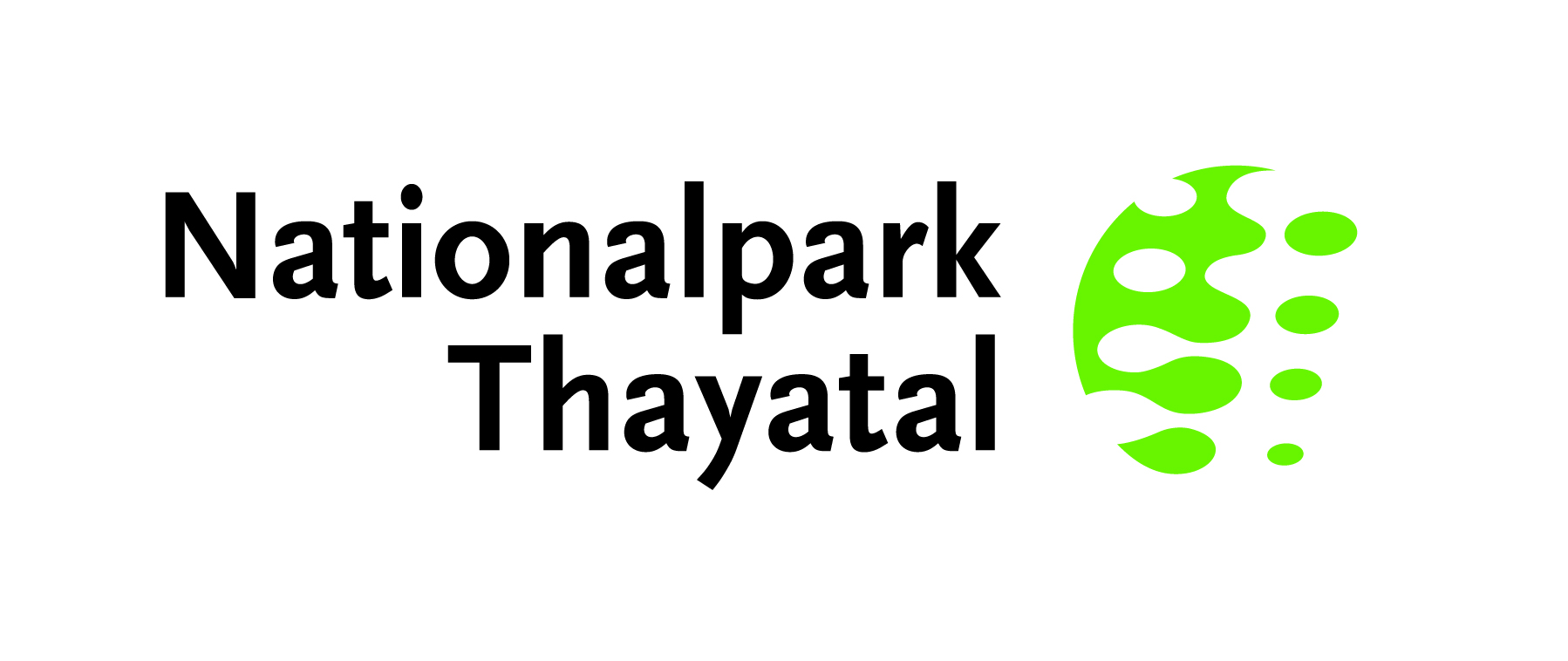 Junge Naturforscher gesucht!Junge Naturforscher gesucht!Abenteurer aufgepasst! Hast du Lust, in die Wildnis hineinzuschnuppern? Dann bist du hier genau richtig! Wir erforschen gemeinsam mit Ranger Bernhard Schedlmayer die faszinierende Natur und die Bewohner des Nationalparks, bauen mitten im Wald ein Camp, verkosten Zauberkräuter, üben uns im Schnitzen und lassen die Geschichten das Thayatals am Lagerfeuer lebendig werden. Höhepunkte des heurigen Naturforscherjahres sind eine Schatzsuche auf der Ruine Kaja und eine Nachtwanderung durch das Kajabachtal.Nationalpark Ranger Bernhard Schedlmayer betreut seit vielen Jahren die Naturforscher und Nationalpark-Checker. Er ist begeistert von der wilden Natur des Nationalparks. Besonders am Herzen liegen ihm das Beobachten und Erleben der Natur sowie das Erlernen von Überlebenstechniken wie Feuermachen oder Schnitzen. WER: 			für Kinder der 3., 4. und 5. SchulstufeWO: 			im Nationalpark ThayatalWANN: 		6 Mal von April bis Oktober 2024			4 h am Samstag Nachmittag, 13:30-17:30 UhrKOSTEN: 	€ 115,- für das ganze Jahr (jedes weitere Geschwisterkind € 103,50,-)Anmeldung bis Donnerstag, 11. April 2024 unter:Nationalparkverwaltung, HardeggTel. 02949/7005-25Natascha.moritz-pfabigan@np-thayatal.atACHTUNG – begrenzte Teilnehmerzahl!Bitte überweisen Sie nach bestätigter! Anmeldung und Erhalt der Rechnung den Teilnahmebeitrag auf folgendes Konto: Nationalpark Thayatal GmbHIBAN  AT983271500000401950BIC RLNWATW1715bitte mit Vermerk „Naturforscher“Das Programm „Junge Naturforscher gesucht!“ kann nur als Jahresprogramm gebucht werden, der Besuch einzelner Termine ist nicht möglich. Es gibt eine limitierte Anzahl von Plätzen, um eine optimale Betreuung gewährleisten zu können. Der Preis ist ein Jahresbeitrag und auf diese Gruppengröße ausgerichtet. Aus diesem Grund kann bei Versäumnis eines Termins oder mehrerer Termine keine Rückerstattung erfolgen. Bei Ausfall des Rangers wird der Teilnahmebeitrag aliquot retourniert.Ausrüstung:festes Schuhwerk, Regenschutzkleiner Rucksack, Trinkflasche, Jauseeventuell TaschenmesserProgramm 2024Jeweils SA 13:30 – 17:30 Uhr,Treffpunkt Nationalparkhaus (ausgenommen: 01. und 22. Juni)13. April 2024: Natur Spiel & SpaßMit vielen Spielen in der Natur lernen wir einander kennen - denn Spaß muss sein – bei „Waldmikado“, „Fuchs & Hase“ oder „Fledermaus & Motte“. Außerdem legen wir ein Beet im Kräutergarten des Nationalparks an und beginnen mitten im Wald unser „Camp“ zu bauen. Denn als richtige Naturforscher benötigen wir ein Basislager für unsere Erkundungen!04. Mai 2024: Geheimnisvolle ZauberkräuterWusstest du, dass früher Lindenblätter als Toilettenpapier dienten, Birkenrinde als Vitaminspender verwendet wurde und Spitzwegerichblätter bei Blasen nach einer Wanderung helfen? Lerne die faszinierende Welt der Kräuter kennen! Du kannst eine Kräuterseife sieden oder sogar einen eigenen Zaubertrank brauen! Und natürlich schauen wir auch wieder in unserem Lager vorbei!01.Juni 2024: Plätschern, plantschen, Steine platteln…ACHTUNG! Anderer Treffpunkt! Treffpunkt Parkplatz Ruine Kaja, Gummistiefel nicht vergessen!Ausgerüstet mit Lupe und Netz erforschen wir Bachflohkrebse, Köcherfliegenlarven und andere Wassertiere. Auch Experimente zum Thema Wasser dürfen an diesem Tag nicht fehlen!22. Juni 2024: Natur ist Abenteuer pur!ACHTUNG! Andere Beginnzeit und anderer Treffpunkt!18:00-22:00, Treffpunkt: Parkplatz Ruine Kaja, Taschenlampe nicht vergessen!Hast du schon einmal vom Schwarzen Ritter und dem Thayawassermann gehört? Zahlreiche Sagen ranken sich um die Ruine Kaja. Nach einer Schatzsuche auf der Burg erforschen wir dieses Mal gemeinsam den nächtlichen Wald mit seinen geheimnisvollen Geräuschen.21. September 2024: Der Herbst treibt´s bunt!Bunte Blätter, Früchte, Samen – der Herbst regt zum Gestalten an! Du kannst deiner Kreativität freien Lauf lassen und Steine balancieren, Federkugeln gestalten, Blätterschlangen ins Wasser legen, Lehmgesichter im Nationalparkwald formen oder vielleicht sogar eine große Skulptur bauen. Denn für „Landart“ brauchen wir nur unsere Hände und alles, was uns die Natur bietet!  19. Oktober 2024: Was ist bloß los im NationalparkDer Jahreskreis schließt sich, wir blicken auf unsere Entdeckungen & Erlebnisse zurück und schauen, wie sich die Natur auf den Winter vorbereitet. Welche Bäume verlieren als erstes ihre Blätter? Welche Vögel sind dageblieben? Welche Tiere vielleicht schon in Winterruhe? Wir vertiefen unsere Kenntnisse im Spurenlesen und lösen spannende Tierrätsel. Beherrschen noch alle die Kunst des Feuermachens? - Denn wir lassen das gemeinsame Naturforscherjahr mit Geschichten am Lagerfeuer ausklingenAnmeldung „Junge Naturforscher“ 2024Daten des Naturforschers / der NaturforscherinName: 	Geburtsdatum: 	Adresse: 	e-mail: 	Taschenmesserbenützung	O   ja   		O   nein   Vegetarier/in			O   ja   		O   nein   Allergien	O nein	O ja:  	Die Aufsichtspflicht während des Programms übernimmt der zuständige Ranger des Nationalparks Thayatal. Der Ranger ist berechtigt, Personen, die seiner Ansicht nach ihre eigene, oder die Sicherheit anderer Personen gefährden, vom Programm auszuschließen. Während des Aufenthaltes unseres Kindes im Nationalpark Thayatal sind wir unter folgender Telefonnummer zu erreichen:Wir sind einverstanden, dass unser Kind bei den Jungen Naturforschern 2024 im Nationalpark Thayatal teilnimmt. Weiters erklären wir uns einverstanden, dass im Rahmen der Naturforscher-Termine möglicherweise Fotos, Film-und Tonaufnahmen gemacht werden, die auf der Homepage, sowie in Broschüren des Nationalparks und in anderen Medien veröffentlicht werden. Verwendungszeitraum bis auf Widerruf.Ort, Datum	Unterschrift Erziehungsberechtigte/rOrt, Datum	Unterschrift Naturforscher/in